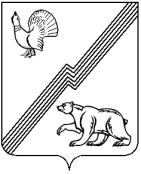 АДМИНИСТРАЦИЯ ГОРОДА ЮГОРСКАХанты-Мансийского автономного округа – Югры  ПОСТАНОВЛЕНИЕот 28.10.2016                                                                                                                                                               № 2639                                                              Об утверждении Регламента сопровождения инвестиционных проектов по принципу «одного окна» на территории города Югорска           В целях повышения инвестиционной привлекательности муниципального образования городской округ город Югорск, создания благоприятного инвестиционного климата, информирования заинтересованных лиц в сфере инвестиционной деятельности, в соответствии с Федеральным законом от 25.02.1999 № 39-ФЗ «Об инвестиционной деятельности в Российской Федерации, осуществляемой в форме капитальных вложений», постановлением Правительства Ханты-Мансийского автономного округа - Югры от 27.12.2013 № 590-п «О Регламенте по сопровождению инвестиционных проектов в Ханты-Мансийском автономном округе – Югре»:Утвердить:           1.1. Регламент сопровождения инвестиционных проектов по принципу «одного окна» на территории города Югорска (приложение 1).1.2. Перечень должностных лиц - участников проектного офиса (приложение 2).   1.3. Порядок формирования перечня инвесторов, реализующих и (или) планирующих к реализации на территории города Югорска инвестиционные проекты (приложение 3).2. Ответственным за ведение перечня инвесторов, реализующих и (или) планирующих к реализации на территории города Югорска инвестиционные проекты, определить Управление архитектуры и градостроительства  Департамента муниципальной собственности и градостроительства администрации города Югорска.3. Признать утратившим силу постановление администрации города Югорска  от 15.12.2015 № 3608 «Об утверждении формы заявления, бизнес-плана инвестиционного проекта и типового соглашения о сопровождении инвестиционного проекта».            4. Опубликовать постановление в официальном печатном издании города Югорска и разместить на официальном сайте администрации города Югорска.5. Настоящее постановление вступает в силу после его официального опубликования.   6. Контроль за выполнением настоящего постановления возложить на первого заместителя главы города - директора Департамента муниципальной собственности и градостроительства администрации города Югорска  С.Д. Голина. Глава города Югорска                                                                                                     Р.З. СалаховПроект постановление администрации города Югорска  Коррупциогенных факторов не содержит:                                _____________________ (С.Д. Голин)Приложение 1 к постановлению администрации города  Югорска  
от «____» ______________  2016 г. № ______Регламент
сопровождения инвестиционных проектов по принципу «одного окна» на территории города Югорска1. Общие положения1.1. Регламент сопровождения инвестиционных проектов по принципу «одного окна» на территории города  Югорска (далее - Регламент) разработан в целях регулирования отношений, возникающих в ходе подготовки и реализации инвестиционных проектов на территории города Югорска, снижения административных барьеров и реализации инвестиционных проектов по принципу «одного окна».1.2. Управление экономической политики администрации города Югорска является уполномоченным органом в сфере инвестиционной деятельности, осуществляющим реализацию единого механизма работы с инвесторами в городе Югорске (далее - Уполномоченный орган).1.3. Порядок устанавливает меры взаимодействия отраслевых органов и структурных подразделений администрации города Югорска с юридическими и физическими лицами, деятельность которых направлена на привлечение инвестиций в экономику города Югорска, по комплексному сопровождению инвестиционных проектов.1.4. Для целей настоящего Регламента  применяются следующие термины:инвестиционный проект - обоснование экономической целесообразности, объема и сроков осуществления инвестиций, в том числе необходимая проектно-сметная документация, разработанная в соответствии с законодательством Российской Федерации, а также описание практических действий по осуществлению инвестиций, в том числе инвестиций, ориентированных на экспорт и рост конкурентоспособности производимой продукции, товаров, услуг на мировых рынках (бизнес-план);инвестор (инициатор) - это физическое или юридическое лицо, субъект инвестиционной деятельности, осуществляющий вложение средств (собственных, заемных, привлеченных средств), ценных бумаг, иного имущества, в том числе имущественных прав, иных прав, имеющих денежную оценку, и практических действий в целях получения прибыли и(или) достижения иного полезного эффекта в соответствии с законодательством Российской Федерации, Ханты-Мансийского автономного округа - Югры и муниципальными нормативными правовыми актами, и обеспечивающий их целевое использование;сопровождение инвестиционного проекта - комплекс мероприятий, направленных на реализацию инвестиционного проекта;проектный офис - координационный орган, состоящий из должностных лиц отраслевых органов и структурных подразделений администрации города Югорска (департаменты, управления), осуществляющий функции по реализации инвестиционной политики и нормативному правовому регулированию, оказанию муниципальных услуг в соответствующих сферах экономической деятельности. Перечень должностных лиц - участников проектного офиса утверждается муниципальным нормативным правовым актом администрации города Югорска;паспорт инвестиционной площадки - информация об инвестиционной площадке, представляющая собой: земельный участок, предприятие или иной объект недвижимости, свободные производственные или хозяйственные площади, на которых возможна реализация инвестиционного проекта, расположенные на территории муниципального образования, обеспеченные необходимой для реализации инвестиционного проекта инженерной инфраструктурой;Координационный совет по вопросам развития инвестиционной деятельности в городе Югорске - совещательный орган, состоящий из представителей органов местного самоуправления города Югорска, общественных организаций, субъектов малого и среднего предпринимательства, принимающий решения о целесообразности реализации инвестиционных проектов на территории муниципального образования;инвестиционное соглашение - соглашение о сопровождении инвестиционного проекта - договор, заключаемый между администрацией города Югорска и инвестором, устанавливающий объемы, направления, сроки реализации инвестиционного проекта, определяющий права и обязанности сторон (далее - Соглашение);куратор инвестиционного проекта - участник проектного офиса, осуществляющий сопровождение инвестиционного проекта и назначаемый руководителем проектного офиса.Формы сопровождения инвестиционных проектовна территории города ЮгорскаВ целях реализации инвестиционных проектов на территории города Югорска установлены следующие формы сопровождения инвестиционных проектов:информационно-консультационное сопровождение реализации инвестиционного проекта;2) организационное сопровождение реализации инвестиционного проекта.Перечень документов, 
необходимых для рассмотрения инвестиционных проектов          3.1. Основанием для рассмотрения инвестиционного проекта является проведение первичных переговоров с инвестором (при личном обращении) или его письменное предложение о намерении реализовать инвестиционный проект на территории города Югорска (далее – письменное предложение), поступившее посредством почтового отправления или по электронной почте, в произвольной форме, в адрес администрации города Югорска, Уполномоченного органа или любого участника проектного офиса. При этом письменное предложение должно содержать краткую аннотацию предлагаемого инвестиционного проекта.	Информация по итогам первичных переговоров с инвестором или его письменное предложение, поступившее в адрес администрации или любого участника проектного офиса, подлежат обязательной передаче в Уполномоченный орган в течение 2 рабочих дней, с уведомлением об этом инвестора.         3.2. При поступлении информации по итогам первичных переговоров с инвестором или письменного предложения в Уполномоченный орган, последний запрашивает у инвестора следующие документы:            1) заявление на оказание информационно – консультационного и (или) организационного сопровождения инвестиционного проекта в городе Югорске (приложение 1). Заявление может быть подано инвестором в электронном виде путем заполнения формы, размещенной на официальном сайте администрации города Югорска, либо на бумажном носителе;2) бизнес-план инвестиционного проекта (приложение 2);3) презентацию инвестиционного проекта;4) бухгалтерскую отчетность за последние два финансовых года, с отметкой налогового органа о принятии им налоговых деклараций по применяемым специальным режимам налогообложения;5) информационное письмо о наличии собственных, заемных средств, необходимых для реализации инвестиционного проекта (письмо представляется в произвольной форме за подписью инвестора либо официально уполномоченного представителя инвестора);6) информационное письмо об отсутствии задолженности по выплате заработной платы и наличии уровня заработной платы работников не ниже минимального, установленного в Ханты-Мансийском автономном округе - Югре для трудоспособного населения (письмо представляется в произвольной форме за подписью инвестора либо официально уполномоченного представителя инвестора);7) справку из налогового органа об отсутствии просроченной задолженности по уплате налогов в бюджеты всех уровней;8) справку из отделения Пенсионного фонда Российской Федерации по Ханты-Мансийскому автономному округу - Югре, подтверждающей отсутствие задолженности по страховым взносам;9) справку из регионального отделения Фонда социального страхования Российской Федерации по Ханты-Мансийскому автономному округу - Югре, подтверждающей отсутствие задолженности по страховым взносам;10) выписку из Единого государственного реестра юридических лиц (для юридических лиц);11) выписку из Единого государственного реестра индивидуальных предпринимателей (для индивидуальных предпринимателей).3.3. Для всех исходных данных и расчетных величин, представленных инвестором в бизнес-плане, указываются источники их получения. Для ценовых величин указывается конкретная дата, на которую приводятся расчеты.3.4. Инвестор несет ответственность за полноту и достоверность представленных документов, исходных данных, расчетов, обоснований.Инвестор представляет оригиналы либо надлежащим образом заверенные копии документов.В случае представления оригиналов документов представитель Уполномоченного органа копирует документы и проставляет надпись «копия верна», должность лица, заверившего копию, личную подпись, расшифровку подписи (инициалы, фамилия), дата заверения. При заверении копий документов, содержащих информативные части на обеих сторонах (лицевой и оборотной) одного листа, должна быть заверена каждая сторона (страница) такого документа. Копии многостраничных документов, содержащие два и более листа, могут быть сшиты и заверены на обороте последнего листа либо должна быть заверена каждая страница такого документа.           3.5. Документы, указанные в подпунктах 10-11 пункта 3.2 раздела 3 настоящего Регламента инвестор вправе представить по собственной инициативе.	В случае непредставления инвестором документов,  которые он вправе представить самостоятельно, Уполномоченный орган запрашивает указанные документы в рамках межведомственного информационного взаимодействия.4. Алгоритм работ по сопровождению инвестиционного проекта4.1. Инвестор вправе обратиться как в администрацию города Югорска, Уполномоченный орган, так и к любому участнику проектного офиса для оказания ему практической и консультационной помощи при реализации инвестиционного проекта. При этом Уполномоченный орган или участник проектного офиса осуществляет комплекс мер, направленных на консультирование инвестора в соответствии с Регламентом.           4.2. В течение 2 рабочих дней после представления инвестором документов, необходимых для рассмотрения инвестиционного проекта, Уполномоченный орган проверяет правильность их оформления в соответствии с пунктом 3.2 раздела 3 настоящего Регламента. При соответствии указанных документов требованиям, установленным законодательством и настоящим Регламентом, Уполномоченный орган осуществляет регистрацию заявления.4.3. В случае подачи инвестором документов, необходимых для рассмотрения инвестиционного проекта, не соответствующих требованиям, установленным законодательством и настоящим Регламентом, Уполномоченный орган в течение 2 рабочих дней направляет инвестору уведомление с указанием причин несоответствия документов (на бумажном носителе и в электронном виде).4.4. Уполномоченный орган осуществляет предварительное рассмотрение бизнес-плана и в течение 3 рабочих дней со дня регистрации заявления направляет (на бумажном носителе и в электронном виде) полученные от инвестора документы участникам проектного офиса для ознакомления, проведения экспертизы, подготовки заключения о целесообразности реализации инвестиционного проекта на территории города Югорска.4.5. Участники проектного офиса в течение 10 рабочих дней со дня получения материалов от Уполномоченного органа проводят экспертизу документов и направляют в Уполномоченный орган свои заключения (на бумажном носителе и в электронном виде).4.6. Уполномоченный орган в течение 2 рабочих дней со дня получения всех заключений от участников проектного офиса направляет инвестиционный проект с приложением всех документов на рассмотрение членам Координационного совета по вопросам развития инвестиционной деятельности в городе Югорске  (на бумажном носителе и в электронном виде).4.7. Члены Координационного совета по вопросам развития инвестиционной деятельности в городе Югорске в течение 7 рабочих дней со дня получения всех материалов по инвестиционному проекту, включая заключения участников проектного офиса, рассматривают их и направляют рекомендации о целесообразности либо нецелесообразности реализации инвестиционного проекта на территории города Югорска в Уполномоченный орган.4.8. После получения рекомендаций членов Координационного совета по вопросам развития инвестиционной деятельности в городе Югорске  Уполномоченный орган в течение 5 рабочих дней организует заседание Координационного совета по вопросам развития инвестиционной деятельности в городе Югорске.4.9. После рассмотрения инвестиционного проекта Координационным советом по вопросам развития инвестиционной деятельности в городе Югорске  Уполномоченный орган в течение 2 рабочих дней направляет инвестору уведомление о принятии решения об одобрении инвестиционного проекта либо отказе в одобрении инвестиционного проекта.4.10. В случае принятия решения об одобрении инвестиционного проекта Уполномоченный орган в течение 3 рабочих дней со дня принятия такого решения осуществляет подготовку соглашения о сопровождении инвестиционного проекта (приложение 3). 4.11. Куратор инвестиционного проекта назначается руководителем проектного офиса после подписания соглашения о сопровождении инвестиционного проекта.            4.12. Куратор инвестиционного проекта оказывает информационно-консультационное сопровождение инвестиционного проекта путем:1) обеспечения инвестора информацией о возможностях размещения инвестиционного проекта (инвестиционных площадках, существующих предприятиях, готовых рассматривать предложения о сотрудничестве и т.д.), информацией о социально-экономическом положении, кадровом потенциале автономного округа и муниципального образования, транспортных схемах, природных ресурсах и т.д.;2) обеспечения посещения инвестором инвестиционных площадок, помощь в организации и проведении переговоров (с органами местного самоуправления, с энергетическими компаниями, потенциальными партнерами и т.д.);3) предоставления исчерпывающей информации о возможных инструментах поддержки инвестиционной деятельности;4) консультирования инвестора по вопросам, связанным с реализацией инвестиционного проекта, о потенциальных возможностях, которые инвестор может использовать при реализации инвестиционного проекта (кооперация с существующими предприятиями, функционирующими в автономном округе и т.д.);	5) размещения презентации инвестиционного проекта на Инвестиционном портале Ханты-Мансийского автономного округа - Югры с целью информирования заинтересованных лиц.4.13. Куратор инвестиционного проекта оказывает организационное сопровождение инвестиционного проекта в:1) размещении инвестиционного проекта на инвестиционной площадке;2) оформлении прав на земельный участок под строительство;3) согласовании проектной документации на строительство, получении разрешения на строительство объекта и сдачи его в эксплуатацию;4) оформлении прочей разрешительной документации, необходимой для реализации инвестиционного проекта.4.14. Инвестор в целях реализации инвестиционного проекта имеет право обратиться к любому участнику проектного офиса за получением консультации по вопросам, связанным с:1) организацией сопровождения инвестиционных проектов;2) реализацией инвестиционного проекта, а также требованиями, предъявляемыми к инвестиционному проекту для предоставления поддержки в формах и случаях, предусмотренных законами Ханты-Мансийского автономного округа - Югры, муниципальными правовыми актами города Югорска;3) реализацией инвестиционного проекта с использованием механизмов, предусмотренных Федеральным законом 21.07.2005 № 115-ФЗ «О концессионных соглашениях»;4) заключением соглашения о сотрудничестве между Правительством Ханты-Мансийского автономного округа - Югры и инвестором.5. Мониторинг реализации инвестиционных проектов5.1. Эффективность реализуемых на территории города Югорска инвестиционных проектов подлежит обязательному мониторингу Уполномоченным органом.5.2. В целях обеспечения мониторинга инвесторы, обеспечивающие реализацию инвестиционного проекта на территории города Югорска, представляют в Уполномоченный орган:1) отчет о реализации инвестиционного проекта, включающий пояснительную записку о выполненных мероприятиях, а также о причинах (при наличии) отклонений от плановых показателей, определенных в рамках инвестиционного проекта (ежеквартально, в срок до 20 числа месяца, следующего за отчетным);2) копии бухгалтерской отчетности и налоговых деклараций по налогам, поступающим в местный бюджет и начисляемым по реализации инвестиционного проекта, с отметкой о приеме налоговой службы (ежегодно, в срок до 25 января текущего года).6. Заключительные положения и информационное обеспечение6.1. Взаимодействие Уполномоченного органа с участниками проектного офиса по сопровождению инвестиционных проектов по принципу «одного окна» на территории города Югорска осуществляется в рамках законодательства Российской Федерации, Ханты-Мансийского автономного округа - Югры, муниципальных правовых актов города Югорска, а также в рамках межведомственного информационного взаимодействия.6.2. Сроком окончания сопровождения инвестиционного проекта является совместное решение проектного офиса и инвестора о прекращении деятельности по сопровождению инвестиционного проекта в связи с его завершением либо отсутствием необходимости его дальнейшей реализации.6.3. К сопровождению инвестиционного проекта могут быть привлечены хозяйствующие субъекты, осуществляющие финансово-технический аудит и надзор, предоставляющие экспертные, консультационные, инжиниринговые услуги, а также специализированные центры и агентства, сторонние организации для участия в проведении презентационных мероприятий.6.4. Блок-схема сопровождения инвестиционного проекта по принципу «одного окна» указана в приложении 4 к настоящему Регламенту.                                                             Приложение 1
к Регламенту сопровождения инвестиционных
проектов по принципу «одного окна»
на территории города ЮгорскаГлаве  города Югорска Салахову Р.З.________________________________________________________________________________________________(полное наименование инвестора, представляющего заявление)Заявлениена оказание информационно – консультационного и (или) организационного сопровождения инвестиционного проекта в городе Югорске В целях реализации инвестиционного проекта, прошу оказать информационно – консультационное и/или организационное сопровождение инвестиционного проекта___________________________________________________________________________(наименование инвестиционного проекта)I.Информация об инвесторе:II. Цель обращения:Рассмотрение возможности оказания поддержки в реализации инвестиционного проекта в форме (формах):III.Информация об инвестиционном проекте:Информационное уведомление и заключение о результатах предварительного рассмотрения прошу направить почтовым отправлением по адресу:___________________________________________________________________________(указать почтовый адрес)направить на адрес электронной почты _________________________________________                                                                                           (указать адрес электронной почты)Настоящим заявлением подтверждаю следующее: Не возражаю против представления информации о ходе реализации инвестиционного проекта___________________________________________________________________________(наименование инвестиционного проекта)в информационно-телекоммуникационной сети Интернет и даю согласие на обработку (включая сбор, систематизацию, накопление, хранение, уточнение (обновление, изменение), использование, распространение (в том числе передачу и публикацию с указанием авторства), следующих документов (информации, содержащейся в них):- заявление об обеспечении информационно – консультационного и организационного сопровождения инвестиционного проекта в Ханты-Мансийском автономном округе – Югре, муниципальном образовании городской округ город Югорск (заявка).-  бизнес-план инвестиционного проекта.-  другие экономические расчеты и описания проектов.2. Проинформирован, что бухгалтерские документы о финансовом состоянии ______________________________________ и составе его имущества, выписка из единого                                                                                                                                                            (наименование Инвестора) государственного реестра юридических лиц (единого государственного реестра индивидуальных предпринимателей), учредительные документы, локальные нормативные акты, содержащие нормы трудового права, в том числе внутренние приказы, а также заключенные ____________________________________ договоры публикации не подлежат.                                 (наименование Инвестора)Даю согласие на обработку сведений, содержащихся в представленном заявлении, на срок _____ лет без права отзыва данного решения (срок указывается не менее срока, включающего в себя период с даты подачи настоящего заявления по дату окончания срока реализации инвестиционной фазы проекта, определенной пунктом 7 раздела III  настоящего заявления).Даю согласие на автоматизированную, а также без использования средств автоматизации,  обработку и использование моих персональных данных, содержащихся в настоящем заявлении и (или) прилагаемых к нему документах в целях обеспечения информационно – консультационного и организационного сопровождения инвестиционного проекта  ________________________________________.               (наименование инвестиционного проекта) В случае необходимости в оперативном режиме обязуюсь предоставить дополнительные материалы, способствующие объективной оценке инвестиционного проекта ______________________________________.(наименование инвестиционного проекта)В отношении __________________________________ не проводятся процедуры                                             (наименование Инвестора)ликвидации или банкротства, деятельность ___________________________________________                                                                                                (наименование Инвестора)не приостановлена в порядке, предусмотренном Кодексом Российской Федерации об административных правонарушениях. _______________________________ не имеет просроченной задолженности по                   (наименование Инвестора)уплате налогов, сборов и иных обязательных платежей в бюджеты бюджетной системы РФ.Гарантирую достоверность представленной информации в заявлении, бизнес-плане проекта, а также всех приложенных к настоящему заявлению документов.Обязуюсь заключать трудовые договоры с работниками по реализации инвестиционного проекта, а также с работниками выполняющими работы по исполнению государственных и муниципальных контрактов в соответствии с требованиями Трудового кодекса Российской Федерации, своевременно и в полном объеме осуществлять платежи  по налогам и обязательным платежам. Подтверждаю право куратора инвестиционного проекта, запрашивать у _____________________________, в уполномоченных органах власти и у упомянутых в заявлении (наименование Инвестора)                                                      юридических и физических лиц информацию уточняющую представленные мной в нем сведения. Проинформирован, что прилагаемый бизнес-план инвестиционного проекта предназначен для сбора и обработки статистических и иных информационных данных об инвестиционном проекте и не является основанием для рассмотрения и принятия решений о предоставлении государственной или муниципальной поддержки инвестиционной деятельности в автономном округе, а также основанием для проведения экспертизы экономической, бюджетной и социальной эффективности инвестиционного проекта. Перечень прилагаемых документов с указанием количества страниц (в том числе документ, подтверждающий полномочие лица на подписание заявления):_________________________________________________________________________________________________________________________________________________________________________________________________________________________________________________________________________________________________________________________________________________________________________________________________________________________       ______________     _____________________    (наименование должности)                               (подпись)               (инициалы, фамилия)М.П.______________________            (дата подачи заявления) В случае, если в заявлении и (или) прилагаемых к нему документах указываются персональные данные физического лица в соответствие со статьей 9 Федерального закона от 27.07.2006  № 152-ФЗ «О персональных данных».                                                                   Приложение 2
к Регламенту сопровождения инвестиционных
проектов по принципу «одного окна»
на территории города ЮгорскаФорма бизнес-плана инвестиционного проектаТитульный лист____________________________________________________(инвестор/организация, планирующая реализовывать проект /инициатор проекта)                                                         «Утверждаю»                                                   ________________________                                                         (должность)                                                   ________________________                                                   (фамилия, имя, отчество)                                                   «____» ________ 20___ г.(печать)Бизнес-план инвестиционного проекта_______________________________________________(полное наименование проекта)_______________________(год разработки)Содержание бизнес-планаСведения об инвесторе/организации, планирующей реализацию инвестиционного проекта (при наличии):- наименование юридического лица (полное и сокращенное), ИП;- ОГРН/ОГРНИП;- дата и место регистрации;- ИНН/КПП;- юридический адрес/почтовый адрес;- телефон, факс, e-mail, адрес официального сайта в сети Интернет;- Ф.И.О. руководителя, главного бухгалтера;- должность, Ф.И.О., телефон/факс, электронная почта лица, ответственного за подготовку бизнес-плана.Сведения об Инициаторе проекта:- наименование;-  юридический адрес/почтовый адрес;- телефон, факс, e-mail, сайт в сети Интернет;- Ф.И.О. руководителя;Цель реализации инвестиционного проекта.3. Описание инвестиционного проекта, включающее:3.1. Место реализации проекта (если на момент подготовки бизнес-плана определено).3.2. Информация о размещении инвестиционного проекта (обеспеченность/потребность в земельном участке (инвестиционные площадки, предприятия, готовые рассматривать предложения о сотрудничестве и т.д.): - если имеется в наличии/аренде земельный участок, то в приложении к бизнес-плану представить документы, подтверждающие право пользование земельным участком;- если земельный участок отсутствует, то отразить характеристику требуемого земельного участка; в случае если участок, отвечающий требованиям, подобран, то отразить стадию оформления прав на него и/или проблемы, возникшие в процессе оформления прав на него;- обеспеченность, потребность в обеспечении земельного участка, объектами инженерной, транспортной, социальной и иной инфраструктуры; - наличие необходимых для реализации проекта производственных площадей (офисных) площадей (в т.ч. в собственности заявителя и на правах аренды), их размер, состояние производственных площадей и доступность их для покупателей.3.3. План действий по реализации проекта.3.4. Информация о предлагаемом видении схемы реализации проекта на принципах государственно-частного партнерства (если рассматривается вариант реализации проекта на принципах государственно-частного партнерства). 3.5. Текущее состояние проекта.3.6. Краткий производственный план проекта, описание технологической цепочки.3.7. Характеристика продукции/услуги, планируемой к выпуску/к оказанию в результате реализации проекта (основные потребительские качества, конкурентные преимущества). 3.8. Социальная направленность проекта, значимости проекта для региона и/или муниципального образования.Потребность в оказании сопровождения в целях реализации инвестиционного проекта со стороны органов исполнительной власти автономного округа, органов местного самоуправления, институтов развития и организаций инфраструктуры поддержки предпринимательства, осуществляющих свою деятельность на территории автономного округа. 5. Сроки реализации инвестиционного проекта:5.1. Срок реализации инвестиционной фазы проекта: включает в себя период, в который осуществляется финансирование и создание имущества по проекту, в том числе финансирование и разработка проектной документации в случае, если инвестиционным проектом предусмотрена разработка проектной документации (в формате дд.мм.гггг – дд.мм.гггг).5.2. Дата выхода на проектную мощность (в формате дд.мм.гггг).5.3. Плановый срок окупаемости инвестиционного проекта: включает в себя период со дня начала финансирования и создания имущества по проекту до дня, когда разность между накопленной суммой чистой прибыли с амортизационными отчислениями и объемом инвестиционных затрат приобретает положительное значение (в формате дд.мм.гггг – дд.мм.гггг).Объем инвестиционных вложений, всего, в том числе по годам: 6.1. Перечень основных объектов капитального вложения в целях реализации проекта (строительство и (или) приобретение (в т.ч. в лизинг) объектов недвижимости, машин, оборудования) с указанием их прогнозной стоимости.7. Источники финансирования инвестиционных вложений, условия привлечения средств: 7.1. Внебюджетные всего, из них:- собственные средства;- привлеченные (займы, кредиты);7.2. Ожидаемые поддержка за счет средств бюджета муниципального образования (формы, объем, основание).7.3. Ожидаемая поддержка за счет средств бюджета автономного округа (формы, объем, основание).7.4. Не определен источник финансирования (необходимо изыскать).8. Планируемая программа производства и реализации:8.1. Объем выпуска и реализации продукции/ товара, оказания услуг (проектная мощность) в натуральном выражении (ед. продукции (товаров, услуг) /год) и стоимостном выражении (руб./год). 8.2. Затраты на выпуск продукции/товара, оказания услуг, себестоимость единицы продукции (постоянные и переменные затраты) (при наличии информации).9. Краткий организационный план проекта (организационная структура предприятия, потребность в кадровом потенциале, наличие рабочей силы в достаточной близости к территории размещения проекта, отвечающей определенным требованиям к квалификации, пути решения вопроса привлечения рабочей силы определенной квалификации) (при наличии информации).10. Показатели экономической эффективности проекта (при их наличии).11. Наличие по проекту Технико-экономического обоснования или финансовой модели (в случае их отсутствия отразить стадию и планируемые сроках разработки Технико-экономического обоснования (финансовой модели) проекта). При наличии Технико-Экономического обоснования или финансовой модели представить его в приложении к настоящему бизнес-плану. 12. Дополнительная информация по проекту (при наличии): - результаты маркетинговых исследований, вторичные исследования;- заключения аудиторов, экспертов (экономических, технических и т.д.);- фотографии образцов продукции, производственных зданий и т.д.;- гарантийные письма или контракты с поставщиками и потребителями продукции;- договоры аренды, найма, лицензионные соглашения;- копии патентов, лицензий и т.п. (при необходимости);- заключения служб государственного надзора по вопросам экологии и безопасности (при необходимости);- статьи из журналов и газет о деятельности компании или о предлагаемом к производству продукте;- дипломы об участии в конкурсах, на которых была представлена Ваша продукция;- отзывы авторитетных организаций;- и другое.                                                          Приложение 3
к Регламенту сопровождения инвестиционных
проектов по принципу «одного окна»
на территории города ЮгорскаСОГЛАШЕНИЕ О СОПРОВОЖДЕНИИ ИНВЕСТИЦИОННОГО ПРОЕКТА № ______г. Югорск                                                                                       «____» ____________ 201___ годаАдминистрация города Югорска (далее - Администрация города) в лице главы города Салахова Раиса Закиевича, действующего на основании Устава города Югорска, с одной стороны и ______________________________________________________________ (далее – Инвестор), в лице ___________________________________, действующего на основании _________, с другой стороны, именуемые в дальнейшем «Стороны», в целях обеспечения эффективности инвестиционной деятельности при реализации инвестиционного проекта в городе Югорске заключили настоящее Соглашение о нижеследующем.1. Предмет соглашения1.1.	Предметом настоящего Соглашения является информационно-консультационное и (или) организационное сопровождение реализуемого на территории города Югорска Инвестором инвестиционного проекта ______________________________________________________________ и взаимодействие Сторон в ходе такого сопровождения (далее – взаимодействие).1.2.	Взаимодействие осуществляется в соответствии с Конституцией Российской Федерации, федеральными конституционными законами, федеральными законами, указами и распоряжениями Президента Российской Федерации, постановлениями и распоряжениями Правительства Российской Федерации, иными правовыми актами Российской Федерации, нормативными правовыми актами Ханты-Мансийского автономного округа – Югры, муниципальными правовыми актами города Югорска, настоящим Соглашением.1.3.	 Взаимодействие осуществляется на безвозмездной основе в объеме, необходимом и достаточном для реализации целей настоящего Соглашения.2. Принципы взаимодействия Сторон2.1. Стороны при организации взаимодействия и координации деятельности руководствуются следующими принципами:- добровольности, равноправия Сторон;- строгого соблюдения Сторонами взаимных прав и законных интересов;- своевременности представления информации;- обязательности и безупречности исполнения достигнутых Сторонами договоренностей.3. Формы взаимодействия Сторон3.1.	Стороны осуществляют взаимодействие в следующих формах:            3.1.1. Информационно-консультационное сопровождение инвестиционного проекта путем:1) обеспечения Инвестора информацией о возможностях размещения инвестиционного проекта (инвестиционных площадках, существующих предприятиях, готовых рассматривать предложения о сотрудничестве и т.д.), информацией о социально-экономическом положении, кадровом потенциале автономного округа и муниципального образования, транспортных схемах, природных ресурсах и т.д.2) обеспечения посещения Инвестором инвестиционных площадок, помощь в организации и проведении переговоров (с органами местного самоуправления, с энергетическими компаниями, потенциальными партнерами и т.д.);3) предоставления исчерпывающей информации о возможных инструментах поддержки инвестиционной деятельности;4) консультирования Инвестора по вопросам, связанным с реализацией инвестиционного проекта, о потенциальных возможностях, которые  Инвестор может использовать при реализации инвестиционного проекта (кооперация с существующими предприятиями, функционирующими в автономном округе и т.д.);	5) размещения презентации инвестиционного проекта на Инвестиционном портале Ханты-Мансийского автономного округа - Югры с целью информирования заинтересованных лиц.3.1.2. Организационное сопровождение инвестиционного проекта:1) размещение инвестиционного проекта на инвестиционной площадке;2) оформление прав на земельный участок под строительство;3) согласование проектной документации на строительство, получение разрешения на строительство объекта и сдачи его в эксплуатацию;4) оформление прочей разрешительной документации, необходимой для реализации инвестиционного проекта.3.2. Порядок, условия и объем взаимодействия определяются по соглашению Сторон.4. Права и обязанности Сторон4.1. Стороны будут стремиться оказывать максимальное содействие друг другу в выполнении принятых на себя обязательств. 4.2. Стороны обязуются:- принимать все необходимые меры для достижения целей настоящего Соглашения, использовать для этого все имеющиеся ресурсы;- качественно и оперативно выполнять обязательства, принятые на себя в рамках настоящего Соглашения; - принимать меры по предотвращению разглашения (полного или частичного) любой конфиденциальной информации, относящейся к предмету настоящего Соглашения.4.3. Стороны имеют право запрашивать информацию и документы, необходимые для реализации условий настоящего Соглашения, в том числе о ходе реализации инвестиционного проекта.4.4. Инвестор обязуется предоставлять информацию об инвестиционном проекте, проведенных мероприятиях в рамках реализации инвестиционного проекта (как в целом, так и на различных стадиях его реализации), о вопросах, возникших в ходе реализации инвестиционного проекта и т.д.4.5. Инвестор обязуется заключить трудовые договоры с работниками по реализации инвестиционного проекта, а также с работниками, выполняющими работы по исполнению государственных и муниципальных контрактов в соответствии с требованиями Трудового кодекса Российской Федерации, своевременно и в полном объеме осуществлять платежи по налогам и обязательным платежам.5. Заключительные условия5.1. Настоящее Соглашение заключено на неопределенный срок.5.2. В настоящее Соглашение могут быть внесены изменения и дополнения путем заключения дополнительных соглашений, которые являются неотъемлемой частью настоящего Соглашения с момента их подписания Сторонами.5.3. Настоящее Соглашение может быть расторгнуто по инициативе любой из Сторон, о чем необходимо письменно уведомить другую Сторону не позднее, чем за 30 дней до дня его расторжения.5.4. Настоящее Соглашение составлено в двух экземплярах, имеющих равную юридическую силу, по одному экземпляру для каждой из Сторон.6.	Реквизиты и подписи сторон:                                                          Приложение 4
к Регламенту сопровождения инвестиционных
проектов по принципу «одного окна»
на территории города ЮгорскаБлок-схема 
сопровождения инвестиционного проекта по принципу «одного окна»Рассмотрение обращения инвестора 2. Сопровождение инвестиционного проектаПриложение 2 к постановлению администрации города  Югорска  
от «____» ______________  2016 г. № ______Перечень должностных лиц - участников проектного офиса                                                  Приложение 3 к постановлению администрации города  Югорска  
от «____» ______________  2016 г. № ______Порядок формирования перечня инвесторов, реализующих и (или) планирующих к реализации на территории города Югорска инвестиционные проекты1. Общие положения1.1. Порядок формирования перечня инвесторов, реализующих и (или) планирующих к реализации на территории города Югорска инвестиционные проекты (далее - Порядок) разработан в целях реализации инвестиционной политики на территории города Югорска, определяет процедуру формирования перечня инвесторов, реализующих или планирующих к реализации на территории города Югорска инвестиционные проекты, а также процедуру мониторинга реализации включённых в него инвестиционных проектов.1.2. Перечень инвесторов, реализующих и (или) планирующих к реализации на территории города Югорска инвестиционных проектов, финансируемых за счёт средств местного бюджета, средств бюджетов иных уровней и внебюджетных средств (собственные привлеченные средства инвестора) и обеспечивающих социально-экономическое развитие города Югорска, формируется в форме реестра. 1.3. Реестр включает инвестиционные проекты по модернизации производства, а также строительству (реконструкции) производственных объектов, объектов агропромышленного комплекса, общественного питания, объектов сферы услуг, торгово-офисных зданий, развлекательных и оздоровительных центров, объектов многоквартирного жилищного строительства, жилищных комплексов, туристско-рекреационных объектов, объектов сферы образования, здравоохранения, культуры, жилищно-коммунального хозяйства и других объектов общественного назначения, за исключением объектов индивидуальной жилой застройки, застройки сезонного проживания и гаражного строительства.1.4. Реестр формируется в табличной форме (приложение 1) и включает в себя:- реестр инвесторов, реализующих инвестиционные проекты на территории города Югорска (Таблица 1); - реестр инвесторов, планирующих реализацию инвестиционных проектов на территории города Югорска (Таблица 2). 1.5. Координацию работы по ведению реестра осуществляет Управление архитектуры и градостроительства  департамента муниципальной собственности и градостроительства админис-трации города Югорска (далее – Управление).1.6. Управление формирует реестр на бумажном и электронном носителях путём внесения в него записей в хронологическом порядке и утверждает его главой  города Югорска. При несоответствии записей на бумажном носителе записям на электронном носителе используется информация, содержащаяся на бумажном носителе.2. Включение сведений в Реестр 2.1. Куратор представляет в Управление сведения о реализуемом инвестиционном проекте (приложение 2), об инвестиционном проекте, предлагаемом к реализации в городе Югорске (приложение 3). 2.2. Управление имеет право запросить дополнительные сведения и информацию в рамках реализации инвестиционного проекта у куратора. 2.3. Управление ежеквартально в срок до 5 числа месяца, следующего за отчётным периодом, осуществляет обобщение информации об инвестиционных проектах в соответствии с представленными сведениями согласно приложениям 2 и 3 к настоящему Порядку, при необходимости вносит дополнения и изменения в соответствующие разделы реестра и в срок до 10-го числа месяца, следующего за отчётным периодом, утверждённый реестр размещается в сети Интернет на официальном сайте администрации города Югорска, с сохранением всех предыдущих редакций реестра.                                                      Приложение 1 к Порядкуформирования перечня инвесторов, реализующих и (или) планирующих к реализации на территории города Югорска инвестиционные проектыРеестр 
инвесторов, реализующих и (или) планирующих к реализации на территории  города Югорска инвестиционные проекты Таблица 1Реестр 
инвесторов, реализующих инвестиционные проекты на территории города ЮгорскаТаблица 2Реестр 
инвесторов, планирующих реализацию инвестиционных проектов на территории города Югорска Приложение 2 к Порядкуформирования перечня инвесторов, реализующих и (или) планирующих к реализации на территории города Югорска инвестиционные проектыСведения 
о реализуемом на территории города Югорска инвестиционном проекте1. Место реализации____________________________________________________________2. Инициатор проекта (юридический адрес, почтовый адрес, электронная почта, телефон)_____________________________________________________________________________3. Наименование проекта ________________________________________________________4. Основные показатели объекта (количество мест, площадь, м2/длина, м/высота, м)____________________________________________________________________ __________5. Цель проекта с указанием основных технико-экономических параметров (виды конечной продукции, срок и целевые показатели реализации) _____________________________________________________________________________________________________________________6. Объём инвестиций всего ______________________________________________________7. Срок реализации проекта______________________________________________________8. Дата выдачи разрешения на строительство_______________________________________9. Статус проекта (реализуется, реализован)________________________________________10. Кадастровый номер земельного участка, предназначенного для реализуемого инвестиционного проекта_____________________________________________________________11. Общая информация проекта (степень готовности проекта, обеспеченность сырьем и ресурсами, этапы реализации)_________________________________________________________12. Ответственное должностное лицо за сопровождение инвестиционного проекта (контактные данные)__________________________________________________________________ Приложение 3 к Порядкуформирования перечня инвесторов, реализующих и (или) планирующих к реализации на территории города Югорска инвестиционные проектыСведения 
об инвестиционном проекте, предлагаемом к реализации на территории города Югорска1. Место реализации_____________________________________________________________2. Инициатор (с указанием ИНН, юридического адреса)_______________________________3. Наименование проекта ________________________________________________________4. Цель проекта (с указанием основных технико-экономических параметров)__________________________________________________________________________5. Планируемый объём инвестиций________________________________________________6. Срок реализации проекта_______________________________________________________7. Общая информация проекта (степень готовности проекта, обеспеченность сырьём и ресурсами, этапы реализации)___________________________________________________________8. Отрасль______________________________________________________________________9. Наличие инвестиционной площадки (тип площадки: гринфилд, браунфилд)___________________________________________________________________________10. Ответственное должностное лицо за сопровождение инвестиционного проекта (контактные данные)__________________________________________________________________Полное наименование Сокращенное наименование Юридический адрес/почтовый адресДоля Российской Федерации, субъектов Российской Федерации, муниципальных образований в уставном капиталеОГРН/ОГРНИПДата и место государственной регистрацииИНН/КППТелефон, факс, e-mail, сайт в сети ИнтернетФ.И.О. руководителяФ.И.О. главного бухгалтераДолжность, Ф.И.О., телефон, факс, e-mail контактного лица от организацииФормы сопровождениянужное отметить VПредоставление информационно-консультационного сопровождения, в т.ч.:Обеспечение инвестора информацией о возможностях размещения инвестиционного проекта (инвестиционных площадках, существующих предприятиях, готовых рассматривать предложения о сотрудничестве и т.д.), информацией о социально-экономическом положении, кадровом потенциале автономного округа и муниципального образования городской округ город Югорск, транспортных схемах, природных ресурсах и т.д..Обеспечение посещения инвестором инвестиционных площадок, помощь в организации и проведении переговоров (с органами местного самоуправления, с энергетическими компаниями, потенциальными партнерами и т.д.).Предоставление исчерпывающей информации о возможных инструментах поддержки инвестиционной деятельности.Консультирование инвестора по вопросам, связанным с реализацией инвестиционного проекта, о потенциальных возможностях, которые инвестор может использовать при реализации инвестиционного проекта (кооперация с существующими предприятиями, функционирующими в автономном округе и т.д.).Размещение презентации инвестиционного проекта на официальном сайте администрации города Югорска с целью информирования заинтересованных лиц.Организационное сопровождения, в т.ч.:В размещении инвестиционного проекта на инвестиционной площадке.В оформлении прав на земельный участок под строительство.В согласовании проектной документации на строительство, получении разрешения на строительство объекта и сдачи его в эксплуатацию.В оформлении прочей разрешительной документации, необходимой для реализации инвестиционного проекта.1.Стадия проработки проекта, имеющиеся документы по проекту (перечислить какие: финансово-экономическая модель, бизнес-план, анализ отрасли и конкурентной среды, другие)2.Место реализации инвестиционного проекта  3.Наличие /отсутствие земельного участка для реализации проекта (при наличии указать права на земельный участок)4.Цель инвестиционного проекта5.Объем инвестиционных вложений по проекту, тыс. руб.6.Источники финансирования:6.1.внебюджетные средства всего, тыс. руб., из них:6.1.1.собственные средства, тыс. руб.6.1.2.займы, кредиты, тыс.руб.6.2.ожидаемые поддержка за счет средств бюджета муниципального образования городской округ город Югорск, тыс. руб.6.3.ожидаемая поддержка за счет средств бюджета автономного округа, тыс. руб.6.4.не определен источник финансирования (необходимо изыскать), тыс. руб. 7.Срок реализации инвестиционной фазы проекта: включает в себя период, в который осуществляется финансирование и создание имущества по проекту, в том числе финансирование и разработка проектной документации в случае, если инвестиционным проектом предусмотрена разработка проектной документации (в формате дд.мм.гггг – дд.мм.гггг);8.Дата выхода на проектную мощность (в формате дд.мм.гггг);9.Плановый срок окупаемости инвестиционного проекта: включает в себя период со дня начала финансирования и создания имущества по проекту до дня, когда разность между накопленной суммой чистой прибыли с амортизационными отчислениями и объемом инвестиционных затрат приобретает положительное значение (в формате дд.мм.гггг – дд.мм.гггг)10.Планируемый объем выпуска продукции/оказываемых услуг (проектная мощность):10.1.в натуральном выражении в год, ед. продукции (работ, услуг)10.2.в стоимостном выражении в год, тыс. руб.Администрация города ЮгорскаИнвесторГлава города Югорска_________________/ Салахов Р.З.   м.п.  	_______________/  ______________  м.п.Состав проектного офиса/ Наименование департамента (управления, отдела)Должность, Ф.И.О.Адрес, контактный телефон, е-mailРуководитель проектного офисаГолин Сергей ДмитриевичПервый заместитель главы города - директор департамента муниципальной собственности и градостроительства администрации города ЮгорскаАдрес: г. Югорск, ул. 40 лет Победы, 11, Кабинет: 306-Б Телефон: +7 (34675) 5-00-04 E-mail: GolinSD@ugorsk.ru Участник проектного офиса/Департамент финансов администрации города ЮгорскаГоршкова Людмила ИльиничнаЗаместитель главы  города - директор департамента финансов администрации города ЮгорскаАдрес: г. Югорск, ул. 40 лет Победы, 11, Кабинет: 306-А Телефон: +7 (34675) 5-00-07 E-mail:  kazna@ugorsk.ru  Участник проектного офиса/Управление экономической политики администрации города ЮгорскаГрудцына Ирина Викторовна  Начальник управления экономической политики администрации города ЮгорскаАдрес: г. Югорск, ул. 40 лет Победы, 11,  
Телефон: 8 (34675) 5 00 40
Кабинет:  № 406
E-mail: econ@ugorsk.ruУчастник проектного офиса/Департамент муниципальной собственности и градостроительства администрации города Югорска Каушкина Ирина КонстантиновнаНачальник управления архитектуры и градостроительства-главный архитектор Департамента муниципальной собственности и градостроительства администрации города ЮгорскаДолматов Игорь НиколаевичЗаместитель директора Департамента муниципальной собственности и градостроительства администрации города ЮгорскаЕрмаков Александр Юрьевич Заместитель директора Департамента муниципальной собственности и градостроительства администрации города ЮгорскаАдрес: г. Югорск, ул. 40 лет Победы, 11,  
Телефон: 8 (34675) 5-00-15
Кабинет:  № 308
E-mail: Kaushkina_IK@ugorsk.ruАдрес: г. Югорск, ул. 40 лет Победы, 11,  
Телефон: 8 (34675) 5-00-12
Кабинет:  № 103
E-mail:  dmsig@ugorsk.ruАдрес: г. Югорск, ул. 40 лет Победы, 11,  
Телефон: 8 (34675) 5-00-11
Кабинет:  № 115
E-mail: ermakov_av@ugorsk.ruУчастник проектного офиса/Департамент жилищно-коммунального и строительного комплексаадминистрации города ЮгорскаБандурин Василий КузьмичЗаместитель главы города Югорска- директор департамента жилищно-коммунального и строительного комплексаадминистрации города ЮгорскаАдрес: г. Югорск, ул. Механизаторов, 22 Телефон: 8 (34675) 7-11-58 
Кабинет:  № 12
E-mail: djkisk@ugorsk.ruУчастник проектного офиса/Управление информационной политикиадминистрации города ЮгорскаАристова Гузэль РаитовнаНачальник управления информационной политикиадминистрации города ЮгорскаАдрес: г. Югорск, ул. 40 лет Победы, 11,  Телефон: 8 (34675) 5-00-60
Кабинет:  № 407
E-mail: pressa@ugorsk.ruЮридическое управление администрации города ЮгорскаКрылов Дмитрий АлександровичНачальник юридического управления администрации города ЮгорскаАдрес: г. Югорск, ул. 40 лет Победы, 11,  Телефон: 8 (34675) 5-00-92
Кабинет:  № 227
E-mail: Krylov_DA@ugorsk.ruУчастник проектного офиса/Управление социальной политики администрации города ЮгорскаБурматов Владимир МихайловичНачальник управления социальной политики администрации города ЮгорскаАдрес: г. Югорск, ул. 40 лет Победы, 11,  Телефон: 8 (34675) 50020
Кабинет:  № 316
E-mail: USP@ugorsk.ruУчастник проектного офиса/Управление образованияадминистрации города ЮгорскаБобровская Наталья ИгоревнаНачальник Управления образования администрации города ЮгорскаАдрес: г. Югорск, ул. Гастелло, д. 13,  Телефон: 8 (34675) 7-26-57
Кабинет:  № 1
E-mail: bobrovskaya_ni@ugorsk.ruУчастник проектного офиса/Управление культурыадминистрации города ЮгорскаНестерова Наталья НиколаевнаНачальник управления культуры администрации города ЮгорскаАдрес: г. Югорск, ул. 40 лет Победы, 11,  Телефон: 8 (34675) 5-00-25
Кабинет:  № 314
E-mail: kultura@ugorsk.ruУчастник проектного офиса/Управление жилищной политикиадминистрации города ЮгорскаПавлова Елена ИвановнаНачальник управления жилищной политикиадминистрации города ЮгорскаАдрес: г. Югорск, ул. 40 лет Победы, 11,  Телефон: 8 (34675) 50057
Кабинет:  № 216
E-mail: Pavlova_EI@ugorsk.ru NМесто реализацииИнициатор (с указанием ИНН, юридического адреса) )/инвесторНаименование проектаОсновные показатели объекта (количество мест, площадь, м2/длина, м/высота, м)Цель проектаОбъём инвестицийСрок реализации проектаДата выдачи разрешения на строительствоСтатус проекта(реализуется/реализован)Кадастровый номер земельного участка, предназначенного для реализуемого инвестиционного проектаОбщая информация проекта (степень готовности проекта, обеспеченность сырьём и ресурсами, этапы реализации)Ответственное должностное лицо за сопровождение инвестиционного проекта (контактные данные)NМесто реализацииИнициатор (с указанием ИНН, юридического адреса)/инвесторНаименование проектаЦель проектаПланируемый объем инвестицийСрок реализации проектаОбщая информация проекта (степень готовности проекта, обеспеченность сырьем и ресурсами, этапы реализации)ОтрасльНаличие инвестиционной площадки (тип площадки: гринфилд, браунфилд)Ответственное должностное лицо за сопровождение инвестиционного проекта (контактные данные)